Einführung zum gemeinsamen ZusammenlebenWir freuen uns, dass Du als Au Pair bei uns bist. Wir wünschen uns, dass Du Dich schnell einlebst und bei uns wohl fühlst. Wir hoffen, wir werden viel gemeinsam unternehmen, lachen und viele schöne Erinnerungen sammeln.Wir hoffen, dass Du schnell in der Lage bist, Deine Aufgaben selbstständig zu erledigen. Natürlich helfen wir Dir am Anfang Dich zurecht zu finden. Gerne erklären wir Dir alles also bitte Frage uns immer, wenn Du etwas nicht verstehst oder nicht weißt.Als Hilfe für den Anfang haben wir ein paar Informationen die Du in Ruhe lesen kannst. Wir hoffen, dass schon viele Fragen beantwortet werden.Allgemeine InformationenIn Deutschland trennen wir Müll:PapierPlastikGlasBio (Essensreste, Blumen, etc.)BatterienRestmüll (alles andere).Du kannst das Wasser aus dem Wasserhahn trinken, wenn Du das möchtest. Das Wasser in Deutschland ist sehr sauber. In Deutschland wird großen Wert auf Pünktlichkeit gelegt. Bitte achte darauf, dass Du immer zu der angegebenen Zeit da bist, egal ob es in Deiner Frei- oder Arbeitszeit ist.Es ist immer gut zu Fragen, wenn Du etwas nicht weißt. Wir erklären es Dir gerne noch einmal.Wenn Du etwas nicht, oder nur teilweise, verstehst, weil das Deutsch noch nicht ausreicht oder Du etwas aus Deiner Kultur anders kennst, dann sage uns dieses sofort. Es ist wichtig, dass du die Absprachen mit uns vollständig verstehst, damit es keine Missverständnisse gibt.Wenn wir Dich nach Deiner Meinung fragen, sei bitte ehrlich. Wir können keine Gedanken lesen. Wenn es Probleme gibt, spreche bitte mit uns. Wir sind offen für Veränderungen im Rahmen der Möglichkeiten.In Deutschland ist man meistens sehr direkt, besonders mit Kritik. Bitte glaube nicht, dass wir Dich nicht mögen, nur weil wir Dich darauf hinweisen, dass Du etwas falsch machst. Und nur weil wir nicht lächeln, heißt es nicht, dass wir sauer sind.Fahre nie per Anhalter oder mit Menschen, die Du nicht kennst.ArbeitszeitWir erwarten, dass Du pünktlich morgens angezogen und fertig zur verabredeten Zeit mit der Arbeit anfängst. Du kannst entweder vorher oder mit uns zusammen frühstücken.Wir wünschen uns, dass Du zu den Arbeitszeiten immer wach und fit bist. Bitte stelle sicher, dass Du zu einer angemessenen Zeit schläfst damit Du Deiner Arbeit nachgehen kannst.Wenn Du krank bist:
Bitte versuch es uns so früh wie möglich anzukündigen, so dass wir andere Vorkehrungen für die Kinderbetreuung treffen können. Wenn es Dir abends schlecht geht und Du denkst, dass Du nicht in der Lage sein wirst am nächsten Tag zu arbeiten, wäre es sehr hilfreich uns Abends zu informieren. Wenn Du in der Nacht krank wirst, lass uns bitte einen Zettel in der Küche, damit wir Bescheid wissen.Du hast 4 Wochen Urlaub während des Au Pair Jahres. Wir bitten Dich uns mindestens einen Monat vorher Bescheid zu geben, wenn Du planst freie Tage zu nehmen, damit wir für die Kinderbetreuung andere Vorkehrungen treffen können.Du wirst jeweils zum Monatsende per Banküberweisung auf Dein Privatkonto bezahlt.Wir versuchen dich so gut wie möglich, in unseren Familienurlaub einzuschließen. Für einige Urlaube würden wir Dich bitten mitzukommen und eine gewisse Menge an Kinderbetreuung zu übernehmen. Ein solcher Urlaub zählt für Dich nicht als Urlaubstage.Du bist herzlich dazu eingeladen, Deinen freien Tag mit uns zu verbringen aber Du darfst den Tag natürlich auch alleine verbringen. Wie Du Deine Freizeit gestaltest ist Deine Entscheidung. Bitte gebe uns kurz Bescheid, wenn Du das Haus verlässt und auch, wenn Du zurück bist. Wenn Du über Nacht wegbleibst, sage uns bitte wo Du bist und wann Du zurückkommst. Wir sind für Dich verantwortlich und möchten, dass Du in Sicherheit bist.Bitte kleide Dich dem Wetter angemessen und sauber. Du bist auch ein Vorbild für unsere Kinder und solltest immer ordentlich aussehen und – genauso wie die Kinder - warm genug angezogen sein. Die Kinder merken, wenn es Dir keinen Spaß macht, weil Dir kalt ist. Am besten ziehst Du die gleiche Kleidung an, wie die Kinder, also z.B. trägst Du auch eine Mütze oder Handschuhe, wenn die Kinder diese anziehen.Auch die Körperhygiene sollte beachtet werden. Da Wasser in Deutschland teuer ist, solltest Du nicht mehr als 2-mal am Tag Duschen, normalerweise sollte 1-mal am Tag ausreichen. Bitte denke aber daran, regelmäßig zu duschen.Privatsphäre & DatenschutzKeine Fotos von uns, dem Haus oder den Autos online oder in sozialen Netzwerken.Bitte gebe weder unsere Adresse noch unsere Kontaktdaten an Fremde oder online weiter, ohne vorher mit uns gesprochen zu haben.Niemanden am Telefon private Daten wie Deine bzw. unsere Adresse geben.Bitte nur Post öffnen die an Dich adressiert ist.Du wohnst bei uns und bekommst natürlich auch viel aus unserem Privatleben mit. Auch wir als Gastfamilie haben mal einen schlechten Tag und so kann es sein, dass Du auch mal einen Streit zwischen uns als Gasteltern oder mit den Kindern mitbekommst. Wenn Dir dies Sorgen macht, rede bitte mit uns. Bitte rede nicht mit fremden über das, was bei uns zu Hause passiert. Wenn Du das Bedürfnis hast mit jemanden zu reden, kannst Du auch jederzeit die Agentur kontaktieren. Niemals Fremde in unser Haus lassen, auch wenn diese behaupten, wir würden sie erwarten oder hätten sie eingeladen.Regeln für Dich als Familienmitglied in unserem zu HauseDu darfst gerne Besuch empfangen, wenn Du uns im Vorfeld informierst. Wir würden den Besuch allerdings gerne im Vorfeld kennenlernen, bevor Du mit Deinem Besuch alleine im Haus bist.Wir erwarten, dass Du zum Abendessen zu Hause bist. Solltest Du andere Pläne haben, informiere uns bitte vorab.Keine Straßenschuhe im Haus. Bitte ziehe Deine Schuhe im Flur aus.Bitte nur innerhalb Deutschlands mit dem Festnetz telefonieren.Keine illegalen Inhalte im Internet runterladen, wie z.B. Filme oder Musik. In Deutschland ist der Download von Filmen und Musik von Bittorrents und ähnlichen Webseiten illegal und wird mit hohen Strafen belegt, oft mehr als 1000€. Sollte es hier zu Strafen kommen, musst Du diese Strafe bezahlen. Solltest Du illegale Drogen konsumieren, wirst Du fristlos gekündigt.Wenn etwas kaputt ist oder nicht funktioniert oder Du etwas kaputt gemacht hast, bitte sag es uns so bald als möglich.Kein Rauchen im Haus.Keinen übermäßigen Alkoholkonsum bei uns zu Hause.Pakete darfst Du gerne entgegennehmen und, falls nötig, dafür unterschreiben.Bitte nicht vergessen, alle Türen und Fenster zu verschließen und die Haustüre abzusperren, wenn Du gehst. Du solltest immer Deine Schlüssel mitnehmen, auch wenn wir zu Hause sind, für den Fall, dass wir nach Deiner Rückkehr nicht da sind.Im Winter bitte Türen und Fenster weitgehend geschlossen halten, da wir sonst nach außen heizen, was wiederum sehr teuer ist.Du bist in unserem zu Hause auch zu Hause und darfst alle Geräte wie Kaffeemaschine und Fernseher benutzen, wenn Du das möchtest. Bitte frage uns, damit wir Dir erklären können, wie die Geräte funktionieren.Dir steht ein Fahrrad zur freien Verfügung. Du bist für das Fahrrad verantwortlich, wenn Du es benutzt. Denke bitte immer daran, es zu verschließen wenn Du unterwegs bist und das Fahrrad unbeaufsichtigt ist. Wenn am Fahrrad etwas kaputt ist, sag es uns bitte. Prüfe bitte immer bevor Du losfährst, dass das Fahrrad fahrtauglich ist. Wenn es dunkel ist musst Du das Licht anmachen. Du darfst beim Fahrrad fahren auch nicht telefonieren. Die Straßenverkehrsordnung gilt für Fahrradfahrer wie für Autofahrer.Wir versuchen Mahlzeiten zusammen einzunehmen. Gemeinsames Tischdecken und abräumen gehört zu den Aufgaben aller Familienmitglieder und zählt nicht zur Arbeitszeit.Bitte beim Essen Dein Handy weglegen. Küchen RegelnBitte alle Speisereste die Du in den Kühlschrank räumst in Zellophan wickeln oder in Tupper Ware verpacken.Wir benutzen die Mikrowelle nicht zum Kochen. Die meisten Tupper Waren und Teller sind zudem nicht Mikrowellen geeignet.Die großen Kochmesser werden per Hand gespült und dürfen nicht in den Geschirrspüler. Gleiches gilt für die Weingläser.Bitte sowohl die Innen- wie auch die Außenseite von Töpfen und Pfannen, die du benutzt hast, sauber machen.Für alle Pfannen und Töpfe mit Anti-Haft-Beschichtung nur mit Holz- oder Plastiklöffeln benutzen. Metall und scharfe Kanten zerstören die Beschichtung.Bitte achtsam mit Ressourcen umgehen: verschwende kein Wasser! Drehe nach der Benutzung immer gleich den Wasserhahn zu. Schließe immer gleich die Tür des Kühlschranks, um keinen Strom zu verschwenden.Wenn etwas im Kühlschrank verschüttet ist, bitte gleich wegwischen. Generell sollte der Kühlschrank immer sauber sein.Wenn etwas abgelaufen ist prüfe, ob es weggeworfen werden muss oder nicht. Geschirr geht in die Spülmaschine. Bitte das Geschirr nicht auf der Theke oder in der Spüle stapeln.Bitte immer gleich den Geschirrspüler ausräumen, wenn er fertig ist. Bitte schaue auch immer, dass das Geschirr sauber ist, bevor Du es wegräumst.Bitte die Theke abwischen, wenn Du fertig bist.Jeder hilft beim Decken und Abräumen des Tisches. Du trägst Deinen Teil dazu bei und Du sollst auch die Kinder animieren ebenfalls – im Rahmen Ihrer Möglichkeiten – mitzuhelfen.Au Pair ZimmerDu sollst Dich in Deinem Zimmer wohl fühlen und darfst es gerne ein bisschen an Deine Bedürfnisse anpassen. Veränderungen am Zimmer wie neue Bilder oder eine andere Wandfarben dürfen aber nur in Absprache mit uns vorgenommen werden.Wäsche bitte in den Wäschekorb geben und nicht in Deinem Zimmer verteilen.Bitte alle Lichter und elektrischen Geräte ausmachen, wenn Du ein Zimmer verlässt. Wir bezahlen viel Geld für Strom und das wird sehr schnell sehr teuer. Bitte täglich mindestens 2-mal die Fenster in Deinem Zimmer und dem Badezimmer für ein paar Minuten öffnen um zu lüften, da es sonst zu Schimmelbildung kommt. Drehe im Winter in dieser Zeit bitte die Heizung aus. Nicht vergessen, das Fenster danach wieder zu zumachen.Wenn Du in Deinem Zimmer etwas isst oder trinkst, räume bitte danach immer gleich alles weg.Keine Wäsche im Zimmer trocknen.Bitte heize Dein Zimmer nicht auf mehr als 22°C auch wenn Dir kalt ist. Es macht auf Dauer krank, wenn das Zimmer zu warm ist. Solltest Du nachts frieren geben wir Dir gerne noch eine Decke.Gefährliche Dinge wie Medikamente bitte wegräumen, damit die Kinder nicht rankommen.Bitte Dein Zimmer nicht verschließen, wenn Du aus dem Haus bist.Dein Zimmer sollte immer ordentlich sein und Dein Bett gemacht. Dein Zimmer aufzuräumen gilt nicht als Arbeitszeit.Bitte Dein Badezimmer immer sauber und ordentlich hinterlassen. Dein eigenes Badezimmer sauber zu machen gilt nicht als Arbeitszeit. Denke auch daran, Deine Bettwäsche zu wechseln und die Handtücher von Zeit zu Zeit auszutauschen.Leere den Mülleimer in Deinem Zimmer und Badezimmer regelmäßig.Hygieneartikel oder andere Gegenstände niemals in die Toilette werfen, da diese sonst verstopfen kann.Bitte nach dem Duschen oder Baden das Fenster öffnen, damit die Feuchtigkeit aus dem Zimmer kommt. Bitte die Toilette immer sauber hinterlassen.Grundsätze in der Arbeit mit unserem KindBitte das Handy nicht während der Kinderbetreuung verwenden. Du darfst das Handy natürlich bei Dir haben, aber es sollte nicht zur Kommunikation oder Video schauen genutzt werden während Du die Kinder beaufsichtigst. Zum einen wirst Du dadurch unachtsam und zum anderen setzt Du ein schlechtes Beispiel.  Zeige Grenzen auf und sage auch mal „Nein“ wenn es nötig ist. Du darfst auch nicht nachgeben, wenn dann Tränen kommen, denn sonst wissen Kinder, dass sie mit Tränen immer gegen ein „Nein“ ankommen. Gerade am Anfang testen Kinder gerne ihre Grenzen. Es ist wichtig, dass Du konsequent bleibst.Achte darauf, dass die Kinder möglichst draußen spielen.Im Sommer achte darauf, dass die Kinder einen Sonnenschutz haben, wie zum Beispiel einen Hut und Sonnencreme und auch, dass sie und Du genügend trinken.Alles sollte immer zurück an seinen Platz, wenn es nicht mehr gebraucht wird.Jede Aufgabe hat sein Werkzeug; jedes Werkzeug erfüllt einen ganz bestimmten Zweck. Benötigst Du ein Werkzeug, frag uns bitte.Ersetze was verbraucht ist und sage es uns, wenn wir etwas kaufen sollen.Behandle Dinge mit Respekt.Räume hinter Dir auf. Wenn Du alt genug bist um etwas zu tun, bist Du auch alt genug, um danach wieder aufzuräumen. Gleiches gilt für die Kinder.Lass immer etwas Zeit am Ende, so dass ihr gemeinsam aufräumen könnt.Spielsachen werden sortiert und nicht einfach auf einen Haufen oder in eine Kiste geworfen.Wenn Du nicht weißt, wohin etwas gehört, dann bitte fragen.Bringe den Kindern bei, Dinge „richtig“ zu machen.Zeige viel Enthusiasmus.Bleibe vorrausschauend bezüglich der Bedürfnisse von den Kindern; sei respektvoll bezüglich Deiner eigenen Bedürfnisse.Sei sparsam mit Kritik.Lache und habe Spaß.Bitte die Kinder respektvoll mit Kindern und Erwachsenen umzugehen.Biete die Kinder die Wahl zwischen zwei Dingen die für Dich in Ordnung sind.Stelle sicher, dass Du das Sagen hast, nicht anders herum.Frage „was kannst Du tun um zu helfen, beim Aufräumen, Abendessen zubereiten, etc.“Gebe nicht zu oft Wut- und Weinanfällen nach. Es ist okay zu weinen, wenn man sich weh getan hat, aber gibt keinen Grund für großes Drama.TV, Handys, Laptops, Tablets, etc. sind ab und an in Ordnung, aber nicht als generelle Form der Beschäftigung.Bitte sorge dafür, dass die Kinder nicht komplett verdreckt sind. Wenn nötig, bitte die Kinder sich die Hände zu waschen und sich umzuziehen, wenn sie nass oder sehr dreckig sind.Ein Stück Schokolade oder ein kleines Päckchen Gummibärchen sind als Belohnung absolut in Ordnung. Es ersetzt allerdings keine gesunden Snacks oder Mahlzeiten.Stelle sicher, dass die Kinder genügend trinkt: am besten Mineralwasser oder ungezuckerten Tee, aber auch Saftschorlen sind in Ordnung. Keine Softdrinks wie Cola.Stelle sicher, dass die Kinder mindestens einmal am Tag rauskommt und dabei angemessen bekleidet ist. Ohne angemessene Bekleidung geht es nicht nach draußen!Aktivitäten die den Kindern Spaß machen:Singen und vorgelesen bekommen;Mit Lego und Spielsachen spielen;Rollenspiele;Einkaufen gehen;Puzzeln, Malen und andere Handwerkprojekte;Im Garten auf dem Trampolin springen oder Schaukeln.Die Kinder dürfen nicht alleine zu anderen nach Hause. Solltest Du Dich mit anderen Au Pairs oder Nannies mit Kindern im gleichen Alter anfreunden, dürft ihr gemeinsam zu Ihnen nach Hause oder sie mit zu uns bringen.Wir belohnen hauptsächlich durch Lob. Versuche so viel wie möglich gutes Benehmen zu loben, denn je mehr gutes Benehmen gewürdigt wird, desto mehr gutes Benehmen bekommst Du. Falls die Kinder sich schlecht benehmen, darfst Du sie/ihn disziplinieren.
Normalerweise zählen wir bei schlechtem Benehmen bis 3. Wenn das schlechte Benehmen weiterhin besteht, bekommt sie/er eine Auszeit in ihrem/seinen Zimmer. Wenn er/sie sich beruhigt hat, darf er/sie wieder zurück kommen. Frag dann, ob alles in Ordnung ist und umarm ihn/sie um zu zeigen, dass wieder alles okay ist.
Bei sehr schlechtem Verhalten, wie zum Beispiel hauen oder beißen, gibt es sofort eine Auszeit.
Disziplin bedeutet niemals, dass Du die Kinder grob anfasst und ihm/ihr in irgendeiner Form körperliche oder seelische Schmerzen zuführst!
Du musst Dich unbedingt wohl dabei fühlen, die Kinder auch mal zu disziplinieren. Er/sie muss verstehen, dass er/sie auf Dich zu hören hat, mit Dir respektvoll umgehen muss und dass Du die Regeln machst. Bitte sag es uns, falls es Probleme gibt bei denen wir einschreiten sollten. Gibt es allerdings unter Tags Vorfälle, die Du alleine geregelt hast, dann brauchst Du uns nicht über alles informieren. Wenn sie Deiner Meinung nach erledigt sind, sind sie es auch für uns.Sicherheit von Kindern Beim Fahrradfahren müssen Kinder immer auf dem Bürgersteig fahren. Erwachsene fahren auf der Straße. Kinder müssen immer mit Helm fahren. Bitte Kinder niemals am Wasser alleine lassen! Du musst die Kinder immer sehen können. Fällt ein Kind ins Wasser das nicht schwimmen kann musst Du sofort hinterher.Benutzung des AutosDu kannst das Auto für folgende Aktivitäten verwenden:Kinder fahrenZum Sprachkurs fahrenEinkaufen für die FamilieFür alles andere, benutze bitte die öffentlichen Verkehrsmittel oder das Fahrrad.Alle Passagiere im Auto müssen immer den Sicherheitsgurt anlegen. Bitte sicherstellen, dass alle anderen Mitfahrer und vor allem die Kinder angeschnallt sind.Bitte beachte die Geschwindigkeitsbegrenzung und andere Verkehrs- und Parkregeln. Wenn Du einen Strafzettel für zu schnelles Fahren, Falschparken oder ähnlichem bekommst, musst Du den fälligen Betrag selber zahlen.Verwende Dein Handy nicht während der Fahrt. Fahr an den Straßenrand und parke, bevor Du das Telefon in die Hand nimmst, da es sonst teuer wird, wenn Du erwischt wirst.Lass es uns wissen, wenn Du meinst, dass das Auto gewartet werden muss.Bitte das Auto tanken, wenn die Tankanzeige angeht.Halte das Auto sauber.Es ist nie sicher, Kinder allein im Auto zu lassen. Wenn ein Kind im Auto eingeschlafen ist und Du es nicht wecken willst, dann ist es in Ordnung, es im Auto in der Einfahrt für eine sehr kurze Zeit zu lassen, um ein Buch oder eine Zeitschrift aus dem Haus zu holen und dann im Auto zu lesen, bis das Kind aufwacht. Wenn Du einen Unfall baust, muss dieser so schnell wie möglich an die Versicherung gemeldet werden. Wenn Du in einen Unfall mit einem anderen Fahrzeug verwickelt wirst, lass Dir bitte vom anderen Fahrer die Versicherungsdaten (Name und Anschrift des Fahrers, den Namen des Versicherungsunternehmens, die Telefonnummer der Versicherungsgesellschaft, Versicherungsnummer) geben. Die andere Person wird Dich ebenfalls um Deine Versicherungsdaten bitten, die auf einer Karte im Handschuhfach zu finden sind. (Wir zeigen Dir, wo das ist.) Wenn Du in einen Unfall verwickelt bist, bitte niemals die Schuld übernehmen oder zugeben. (Du solltest schon die Wahrheit darüber erzählen, was passiert ist, aber nicht sagen: "Es tut mir leid, es war alles meine Schuld!")Wenn Du einen Autounfall während der Arbeitszeiten hast, werden wir für Schäden am Auto zahlen, auch wenn der Unfall Deine Schuld war. Wenn Du einen Autounfall hast, während Du außer Dienst bist und es ist Deine Schuld ist, musst Du den Selbstbehalt selber bezahlen. (Dies ist eine Gebühr von unserer Versicherung.) Wenn Du einen Unfall hast während Du außer Dienst bist und es ist nicht Deine Schuld, bist Du für die Zahlung der Hälfte des Selbstbehalts verantwortlich. Wir werden die andere Hälfte des Selbstbehalts bezahlen. Wenn Du einen Autounfall hast, kann es den Preis unserer Versicherung für mehrere Jahre zu erhöhen, also bitte sehr vorsichtig fahren! Wenn der Unfall das Ergebnis von einer grob fahrlässigen Fahrweise ist, werden wir die Nutzung unserer Autos überdenken müssen, oder könnten von Dir verlangen, dass Du einen Kurs zum sicheren Autofahren, auf eigene Kosten, nimmst.Wenn Du ein Problem mit einem der Autos hast, wie zum Beispiel wegen eines platten Reifens, ruf bitte sofort bei uns an und wir helfen Dir. Wenn Du privat mit dem Auto unterwegs bist und planst Alkohol zu trinken, darfst Du das Auto nicht verwenden. Es ist gefährlich und illegal, ein Auto nach dem Konsum von Alkohol zu fahren. Bitte nicht vergessen das Auto abzusperren, wenn Du das Auto parkst, auch vor dem Haus.
Informationsmaterial verfasst von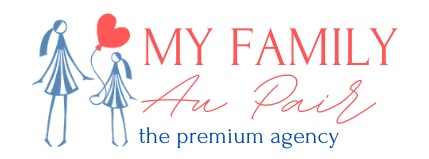 Lia Lee myfamily aupair GmbH & Co. KGUntere Straße 16D-87700 Memmingeninfo@myfamilyaupair.comwww.myfamilyaupair.comLia Lee myfamily aupair GmbH & Co. KGSitz MemmingenAmtsgericht MemmingenHRA 13737Persönlich haftend:
LiaLee GmbH
Amtsgericht Memmingen
HRB 19520Geschäftsführer:
Julia Böckh & Svenja MalchowSitz Memmingen